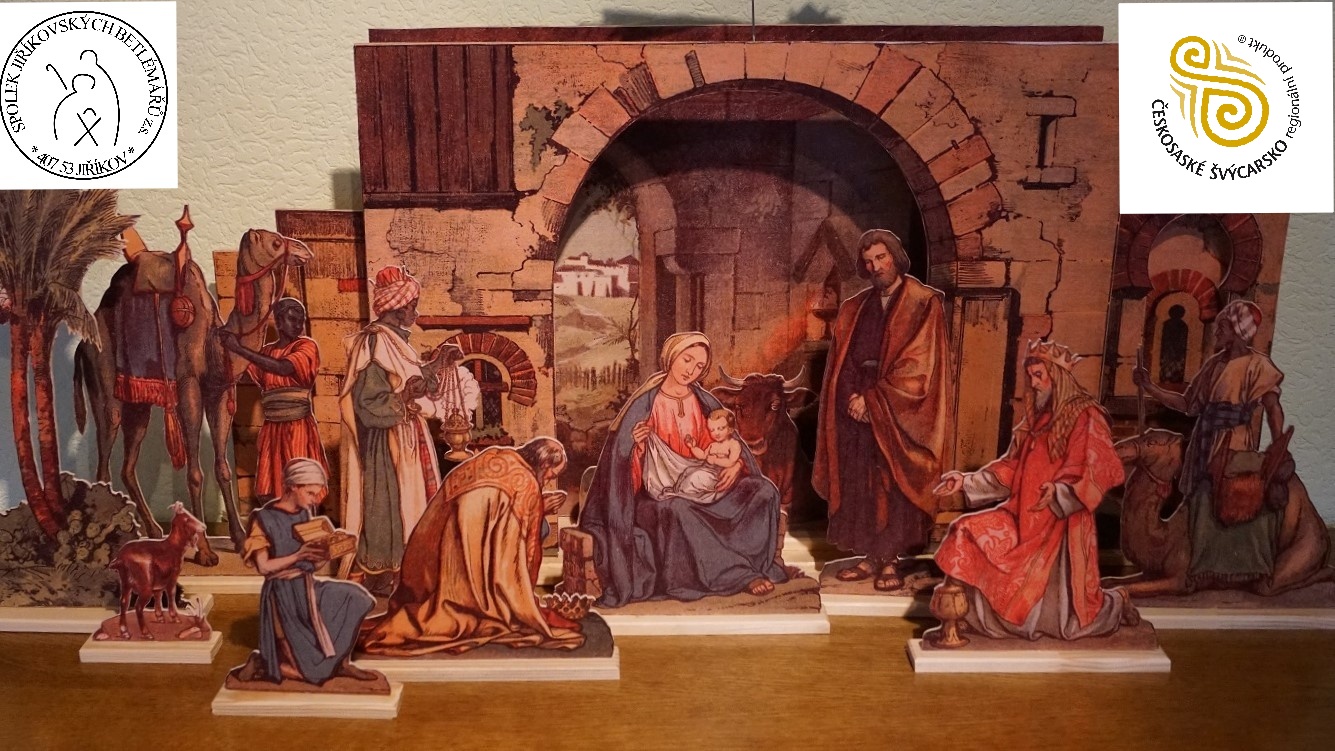 Spolek jiříkovských betlémářů, z.s.             a Sdružení Tadeáše Haenkeho, z.s.Vás srdečně zvou na výstavu betlémů do Chřibské.Kde: 		velký sál restaurace Radnice v ChřibskéKdy:		od soboty 4.12.2021  do neděle 12.12.2021 vždy od 10  do 15 hod.Vstupné:	dobrovolnéVýstava se pořádá v rámci 15. výročí trváníSpolku českých betlémářů.                Na Vaši návštěvu se těší vystavovatelé.